Name:_______________________________ pd. _____                                     Reading Check 2/25/20Chapters 10-11 Study Guide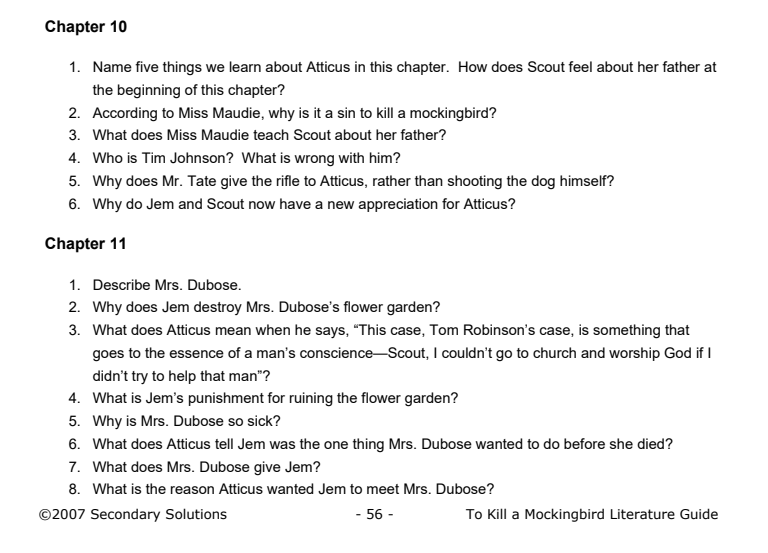 